ДЗЮДО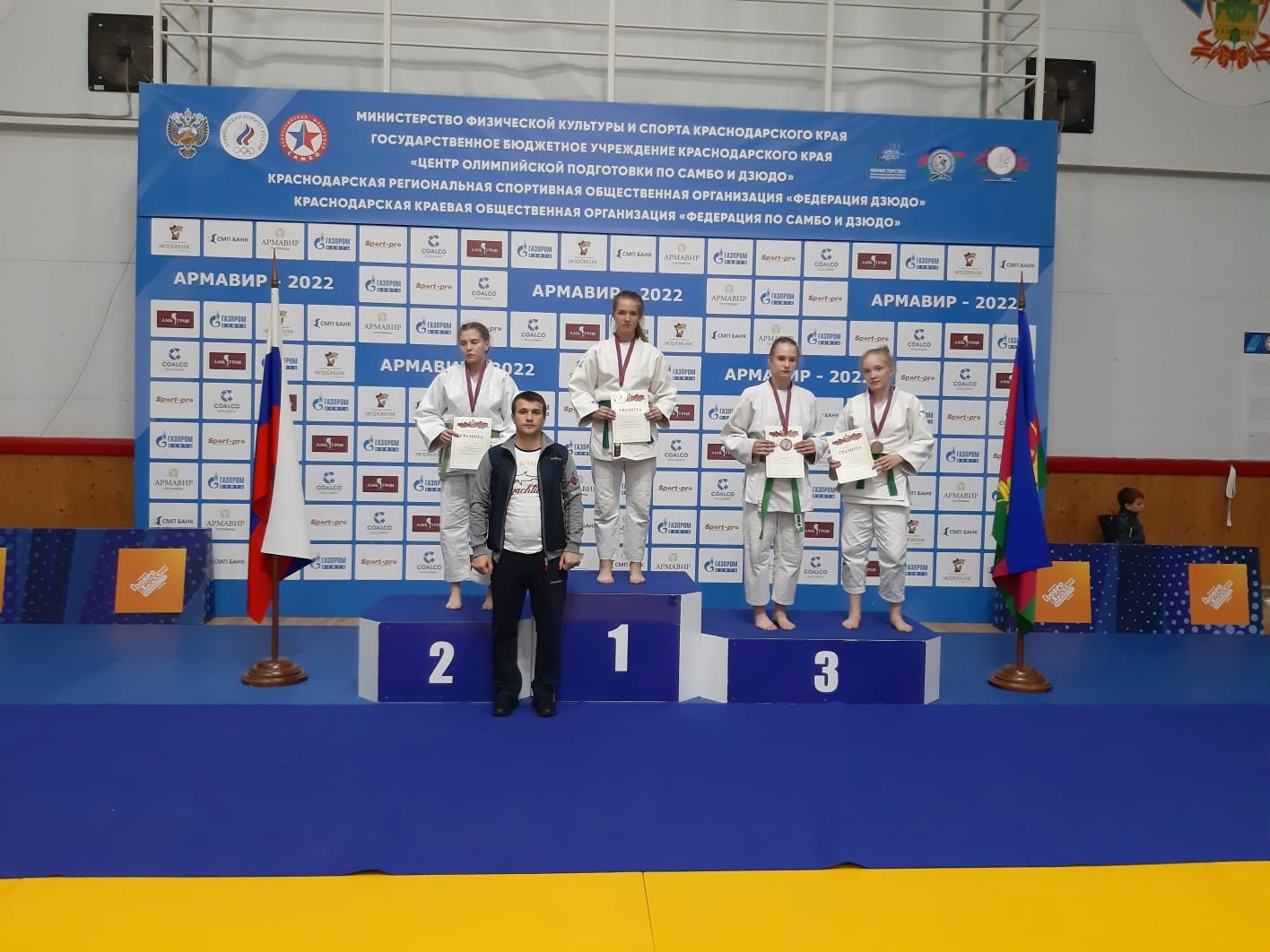 17-19 мая  в городе Армавире прошла XI летняя Спартакиада учащихся Кубани 2022 года по дзюдо среди девушек. В соревнованиях приняло участие 23 команды (250 спортсменов) из Краснодарского края. Спортсменка СШ «Легион»  Алина Рогаткина в весовой категории 63 кг заняла I место.  Тренируют спортсменку Недбайло Виктория Александровна.